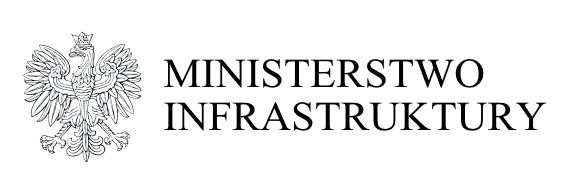 Sprawozdanie z przebiegu i wyników konsultacji społecznych projektu aktualizacji programu ochrony wód morskichWarszawa, kwiecień 2022Przebieg realizacji zadaniaPaństwowe Gospodarstwo Wodne Wody Polskie przygotowało projekt aktualizacji Programu Ochrony Wód Morskich (dalej aPOWM), który następnie minister właściwy do spraw gospodarki wodnej skierował do konsultacji społecznych, zgodnie z art. 161 ust. 6 ustawy z dnia 20 lipca 2017 r. - Prawo wodne (Dz. U. z 2021 r. poz. 2233, z późn. zm.).Konsultacje społeczne projektu aPOWM miały charakter otwarty, co znaczyło, że każdy mógł wziąć w nich udział i zgłosić uwagi oraz wnioski. Konsultacje prowadzone były na zasadach oraz w trybie określonym w przepisach ustawy z dnia 3 października 2008 r. o udostępnianiu informacji o środowisku i jego ochronie, udziale społeczeństwa w ochronie środowiska oraz o ocenach oddziaływania na środowisko (ustawa OOŚ, Dz. U. z 2020 r. poz. 283, z późn. zm.). Zgodnie z zapisami ustawy OOŚ uwagi mogły być składane w różnych formach: drogą elektroniczną, pocztą tradycyjną, poprzez dedykowany formularz on-line, a także ustnie do protokołu w Ministerstwie Infrastruktury. Zgodnie z art. 29 przytoczonej ustawy, każdy ma prawo składania uwag i wniosków w postępowaniu wymagającym udziału społeczeństwa. Ponadto art. 30 przedmiotowej ustawy wskazuje, iż organy administracji właściwe do wydania decyzji lub opracowania projektów dokumentów, zapewniają możliwość udziału społeczeństwa odpowiednio przed wydaniem tych decyzji lub ich zmianą oraz przed przyjęciem tych dokumentów lub ich zmianą.Nawiązanie dialogu z interesariuszami (grupami docelowymi) poprzez skonsultowanie dokumentu pozwoliło sprawdzić, czy zidentyfikowane przez ekspertów zagadnienia mogą być zaakceptowane przez przedstawicieli rożnych grup społecznych. Zebranie uwag i opinii różnych środowisk pozwoliło na dopracowanie proponowanych rozwiązań oraz ich implementację do dokumentu.Konsultacje społeczne projektu aPOWM przeprowadzone zostały w terminie od 5 lipca 2021 r. do 5 października 2021 r. W ramach konsultacji odbyło się m. in. spotkanie z przedstawicielami Urzędów morskich, 3 ogólnopolskie konferencje merytoryczne (w Gdańsku, Gdyni i Szczecinie) oraz briefingi prasowe. Wszystkie zostały przeprowadzone w formule on-line ze względu na obowiązujące obostrzenia epidemiczne. Dodatkowo każde ze spotkań poprzedzone było wysłaniem wiadomości drogą mailową do jednostek samorządu terytorialnego, urzędów wojewódzkich i marszałkowskich, wybranych jednostek administracji rządowej, np.: Ministerstwa Rolnictwa i Rozwoju Wsi, Ministerstwa Klimatu i Środowiska, Urzędów Morskich, Narodowego Funduszu Ochrony Środowiska i Gospodarki Wodnej, Głównego Inspektoratu Ochrony Środowiska. Wiadomość została również wysłana do jednostek parków narodowych, parków krajobrazowych oraz innych podmiotów.Proces zaangażowania społeczeństwa wspierany był przez zróżnicowane materiały informacyjno-promocyjne opracowane na potrzeby tego projektu. Dostępna była m.in.: niespecjalistyczna wersja programu wraz z instrukcją składania uwag i wniosków (formularz online, aktywny PDF oraz wersja drukowana), która była umieszczona na stronie projektu www.chronmorze.eu.Kluczowe dane podsumowujące proces konsultacji społecznych przedstawiono poniżej:Charakterystyka grup docelowych konsultacji społecznychGrupy docelowe to interesariusze projektu – szerokie grono odbiorców począwszy od ekspertów, przez pracowników administracji, aż po ogół społeczeństwa. Główny podział tak różnorodnej grupy został dokonany ze względu na poziom zaangażowania we współtworzenie aktualizacji programy wód morskich. Wyróżniono dwie podstawowe grupy docelowe interesariuszy: bezpośrednio zainteresowaną planami oraz ogół społeczeństwa.Grupy bezpośrednio zainteresowane planami to osoby związane zawodowo z gospodarką wodną i gospodarką morską, pracujące w organach administracji, eksperci. Typologia interesariuszy wygląda następująco:Specjaliści – w tym m.in. organizacje sektora publicznego i prywatnego, profesjonalne grupy pozarządowe (społeczne, gospodarcze i środowiskowe), a także grupy biznesowe czy środowiska akademickie,Administracja rządowa i samorządowa – wybrani reprezentanci departamentów organów rządowych i władz samorządowych związanych oraz odpowiedzialnych za ochronę wód, gospodarkę wodną, gospodarkę morską oraz gospodarkę wodno-ściekową.Grupy lokalne - niezorganizowane podmioty działające na poziomie lokalnym np. stowarzyszenia i rady lokalne,Społeczności bezpośrednio zainteresowane – grupy rolników, rybaków, mieszkańców obszarów nadmorskich itp. Drugą podstawową grupą docelową jest ogół społeczeństwa. To właśnie do niego skierowane były działania informacyjno-promocyjne. Ta grupa nie jest bezpośrednio związana z aktualizacją programu ochrony wód morskich, jednak podniesienie świadomości oraz wiedzy na temat utrzymania lub przywrócenia dobrego stanu wód morskich to istotny cel prowadzonej kampanii. Wszystkie podejmowane działania podejmowane przy promocji projektu Chroń Morze były bardzo istotne dla kształtowania właściwych i świadomych postaw obywatelskich w przyszłości.Lokalizacje i terminy konferencji ogólnopolskichW ramach konsultacji społecznych, trzy ogólnopolskie, merytoryczne konferencje na temat aktualizacji programu ochrony wód morskich były okazją do przedyskutowania w gronie ekspertów zagadnień proponowanych w dokumencie. Ze względu na obowiązujące w tamtym czasie obostrzenia, wszystkie trzy konferencje odbyły się w formule on-line, z transmisją z trzech miast nadmorskich:9 lipca 2021 r. - Gdańsk, 31 sierpnia 2021 r. – Gdynia,5 października 2021 r. - Szczecin.Formuła on-line pozwoliła każdej zainteresowanej osobie na wygodne łączenie się z każdego miejsca. Łącznie we wszystkich trzech konferencjach uczestniczyło prawie 300 osób. Transmisje z konferencji zostały udostępnione na stronie projektu: https://chronmorze.eu/konferencje/. Na stronie internetowej projektu dostępne są także materiały pokonferencyjne oraz prezentacje.Podczas konferencji eksperci przybliżyli założenia i cele projektu, podsumowali wdrożenie krajowego programu ochrony wód morskich (KPOWM) oraz przedstawili proponowane w projekcie aPOWM działania.O wszystkich konferencjach na bieżąco informowano na stronie projektu, gdzie zamieszczony był również formularz rejestracyjny. Zaproszenia na wszystkie konferencje rozesłane zostały pocztą elektroniczną do interesariuszy projektu – jednostek samorządu terytorialnego, administracji rządowej i samorządowej oraz organizacji pozarządowych. Zaproszenie na wydarzenia były również zamieszczane w mediach społecznościowych Wód Polskich.Rysunek 1 Liczba uczestników konferencji ogólnokrajowych Chroń MorzeJak przedstawiono na Rysunku 1 powyżej, liczba uczestników konferencji kształtowała się w następujący sposób:Gdańsk: 100 uczestników,Gdynia: 95 uczestników,Szczecin: 63 uczestników.Przykładowo, przebieg konferencji formalnie inaugurującej proces konsultacji społecznych, która odbyła się 9 lipca 2021 r. w Gdańsku, prezentował się w sposób następujący:Konferencjom ogólnopolskim towarzyszyły briefingi prasowe z udziałem przedstawicieli Ministerstwa Infrastruktury oraz Państwowego Gospodarstwa Wodnego Wody Polskie. Organizacja konferencji prasowych oraz kontakt z mediami były elementami działań Public Relations. Lokalizacja i termin spotkania dla Urzędów MorskichW ramach konsultacji społecznych, odbyło się spotkanie dla przedstawicieli urzędów morskich. Z powodu obostrzeń związanych z sytuacją pandemiczną w kraju, odbyło się ono online, 16 września 2021 roku. By zachęcić do udziału jak największą liczbę osób, został rozesłany mailing do Urzędów Morskich w Gdyni i w Szczecinie.W spotkaniu wzięło udział 31 osób.Zgłaszanie uwag, wniosków i opinii do projektu aPOWMPodczas trzymiesięcznych konsultacji społecznych projektu aPOWM, tj. od 5 lipca 2021 r. do 5 października 2021 r., umożliwiono interesariuszom zgłaszanie uwag, wniosków i opinii do projektu. Uwagi, wnioski i opinie do projektu programu można było zgłaszać poprzez ankietę, która została opracowana na potrzeby projektu. Wydrukowana ankieta dostępna była w siedzibie Ministerstwa Infrastruktury, ul. Chałubińskiego 4/6, 00-928 Warszawa oraz Państwowego Gospodarstwa Wodnego Wody Polskie, ul. Żelazna 59A, 00-848 Warszawa i jednostkach podległych.Ankieta w postaci formularza online do zbierania uwag i wniosków dostępna była na stronie projektu www.chronmorze.pl w zakładce konsultacje społeczne. Uwagi, wnioski i opinie do projektu programu można było składać również mailowo pod adresem konsultacje@chronmorze.eu, a także pocztą tradycyjną na adres Ministerstwa Infrastruktury, ul. Chałubińskiego 4/6, 00-928 Warszawa.Wyniki analizy zgłoszonych uwag do projektu aPOWMUwagi i wnioski zgłoszone w ramach konsultacji społecznych projektu aPOWM zostały poddane analizie pod względem:liczby uwag otrzymanych za pośrednictwem danych form otrzymywania uwag,rodzaju podmiotu zgłaszającego, ze zróżnicowaniem na grupy: administracja rządowa/administracja samorządowa/organizacja pozarządowa/osoba prywatna,sposobu rozpatrzenia: uwzględniono/uwzględniono częściowo/nie uwzględniono/ wyjaśniono.3.1. Charakterystyka uwag według sposobu rozpatrzeniaW czasie trwania konsultacji społecznych projektu programu złożonych zostało łącznie 188 uwag i wniosków. Ze zgłoszonych uwag i wniosków uwzględniono 121 uwag, częściowo uwzględniono 11, nie uwzględniono 35, a wyjaśniono 21.Charakterystykę ogółu uwag według sposobu rozpatrzenia prezentuje Rysunek 2.Rysunek 2 Sposób rozpatrzenia uwag i wnioskówUwagi według formy otrzymaniaUczestnicy konsultacji społecznych złożyli uwagi i wnioski do projektu dokumentu za pośrednictwem następujących kanałów dostępu:ankieta on-line,e-mail.Rysunek 3 Forma otrzymania formularza uwag i wnioskówAnaliza podmiotów zgłaszających uwagiUczestnicy konsultacji społecznych reprezentowali stanowiska różnych podmiotów, jak również składali uwagi we własnym imieniu, jako osoby prywatne. Najwięcej uwag zostało zgłoszonych przez organizacje pozarządowe, podczas gdy administracja samorządowa miała najmniejszy udział w puli otrzymanych uwag.Rysunek 4 Rodzaj podmiotu składającego uwagi i wnioskiKampania informacyjno-promocyjnaDziałania informacyjno-promocyjne były najważniejszym elementem wspierającym proces konsultacji społecznych, pozwalającym na dotarcie z informacją do interesariuszy. Przeprowadzenie kampanii informacyjno-promocyjnej służącej rozpowszechnieniu wiedzy o aktualizacji programu ochrony wód morskich było informowaniem społeczeństwa, a tym samym wsparciem w nawiązywaniu dialogu z interesariuszami. Działania objęte kampanią dotyczyły informowania zarówno grup interesariuszy bezpośrednio związanych z programem, jak również ogółu społeczeństwa. Działania informacyjno-promocyjne projektu aktualizacji programu ochrony wód morskich, prowadzone były w formie kampanii społecznej pod nazwą „Chroń morze”. Przyjęta komunikacyjna nazwa programu była zrozumiała dla wszystkich grup społecznych, łatwo zapamiętywana i kojarzona bezpośrednio z działaniami programu. W znacznym też stopniu ułatwiła komunikację projektu i zwiększyła szanse na dotarcie do szerokiego grona odbiorców, szczególnie do osób, które nie są związane z projektem.4.1. Harmonogram działań Harmonogram kampanii informacyjnej uwzględniał określony termin konsultacji społecznych – od 5 lipca 2021 r. do 5 października 2021 r. Działania informacyjno-promocyjne programu były zaplanowane na cały czas trwania projektu oraz z intensyfikacją tuż przed rozpoczęciem konsultacji społecznych programu.Przygotowanie wersji niespecjalistycznej programu Działaniem wspierającym właściwy przekaz konsultowanego dokumentu było przygotowanie wersji niespecjalistycznej aktualizacji programu ochrony wód morskich. Wydrukowana wersja niespecjalistyczna programu dostępna była podczas ogólnopolskich konferencji i w siedzibie Państwowego Gospodarstwa Wodnego Wody Polskie oraz Ministerstwa Infrastruktury. Wersja elektroniczna zamieszczona była na stronie internetowej projektu www.chronmorze.eu (PDF do pobrania). Dokument opracowany był zrozumiałym, nietechnicznym językiem i był zaprojektowany zgodnie z wybraną identyfikacją projektu oraz zawierał dedykowane ilustracje.Strona internetowa projektu Na potrzeby projektu stworzono nową stronę internetową programu, która była uruchomiona w domenie: www.chronmorze.eu. Nowa strona internetowa była bardzo ważnym narzędziem komunikacji. Skierowana do wszystkich grup docelowych miała klarowny podział treści, a jej możliwie płaska struktura ułatwiała dotarcie do poszukiwanych informacji. Strona była na bieżąco aktualizowana przez cały czas trwania projektu i docelowo będzie zawierać również wszystkie informacje na temat programu oraz kampanii Chroń morze. Na stronie znajdowały się również wszystkie informacje związane z procesem konsultacji społecznych programu, formularz online oraz informacja na temat prowadzanych działań informacyjno-promocyjnych programu. Poza tym, strona zawierała zakładkę „Edukacja”, w której znajdowały się materiały dla dzieci i młodzieży: książeczka „Nasz Bałtyk”, kolorowanki, teksty na temat 11 cech (mających na celu przybliżenia zagadnień odpowiedzialnych za utrzymanie, lub poprawienie dobrego stanu Morza Bałtyckiego) oraz broszura „Dobre praktyki” przygotowana dla studentów. Przygotowanie i publikacja artykułów sponsorowanychZostały opublikowane artykuły sponsorowane, których celem było poinformowanie społeczeństwa o programie oraz konsultacjach społecznych projektu programu. Pierwszy tekst opublikowany w Dzienniku Bałtyckim dotyczył rozpoczęcia konsultacji społecznych i zachęcał do wzięcia w nich udziału. Drugi tekst był podsumowaniem konsultacji społecznych. Ukazał się on w Polska the Times w dniu 5 grudnia 2021 r. (w wydaniu drukowanym i on-line). Poza publikacjami sponsorowanymi, w wydaniu drukowanym Dziennika Rzeczpospolita, ukazało się obwieszczenie o otwarciu konsultacji społecznych aktualizacji programu ochrony wód morskich.Teksty na temat aktualizacji programu ochrony wód morskich ukazały się również w następujących tytułach:24kurier.plDziennik BałtyckiGospodarka MorskaKlaster MorskiPolska-morska.plPortalmorski.plTeraz-srodowisko.plZielona gospodarkaKampania edukacyjnaKampania edukacyjna towarzyszyła prowadzonym działaniom informacyjno-promocyjnym Chroń morze i była skierowana także do studentów szkół morskich. W tym zadaniu opracowano broszurę „Dobre praktyki”, która w atrakcyjny sposób prezentowała tematykę i podejście do ochrony wód morskich. Dodatkowo opracowano także książeczkę dla dzieci, która pomoże zrozumieć najmłodszym, dlaczego ochrona Morza Bałtyckiego jest tak ważna oraz w jaki sposób mogą się do tego przyczynić.FilmW ramach wypracowanej koncepcji filmu i w nawiązaniu do przyjętej identyfikacji graficznej projektu przygotowano animację, której celem jest opowiedzenie o programie, skupienie się na najważniejszych jego cechach oraz zachęta do wzięcia udziału w konsultacjach społecznych. Film dostępny był na stronie projektu www.chronmorze.eu oraz na YouTube. Załącznik:Tabela uwag i wniosków z konsultacji społecznych projektu aktualizacji programu ochrony wód morskichCzas trwania konsultacji społecznych aPOWM5.07.2021 – 5.10.2021 (3 miesiące)Liczba konferencji merytorycznych zorganizowanych w trakcie konsultacji3Liczba zalogowanych uczestników trzech konferencji łącznie258 osóbŁączna liczba wszystkich uwag do aPOWM 188Liczba wysłanych mailingów 8Liczba wyświetleń spotu „Chroń morze razem z nami” na YouTube ZamawiającegoOkoło 500 wyświetleńStrona internetowa Chroń Morze Nowa strona internetowa projektu uruchomiona w dniu 22 marca 2021 r.Liczba wejść na stronę www.chronmorze.eu do dnia 19 stycznia 2022 r.4 000 unikalnych użytkownikówLiczba odsłon serwisu17 00010:00 – 10:15PowitaniePowitanie zgromadzonych gościWprowadzenie do zagadnienia – znaczenie ochrony wód morskich10:15 – 11:45I blok prezentacji – założenia projektu i podejście metodyczneDziałania Ministerstwa Infrastruktury i Wód Polskich w zakresie ochrony wód morskich (wdrażanie RDSM, współpraca międzyresortowa, współpraca międzynarodowa – KE, HELCOM)Podsumowanie wdrożenia KPOWMZałożenia i cele projektu, harmonogram prac, relacje z innymi projektami i dokumentamiPodejście metodyczne do opracowania aPOWMDziałania informacyjno-promocyjne projektu aPOWM11:45 – 12:00Przerwa12:00 – 14:00II blok prezentacji – wyniki projektuUstalenia aPOWM – program działańAnalizy ekonomiczneWyniki analizy luk i wyjątkiMonitoring postępów prac – rekomendacje zmian14:00 – 14:10Przerwa14:10 – 15:20Dyskusja15:20 – 15:30Podsumowanie i zamknięcie spotkania